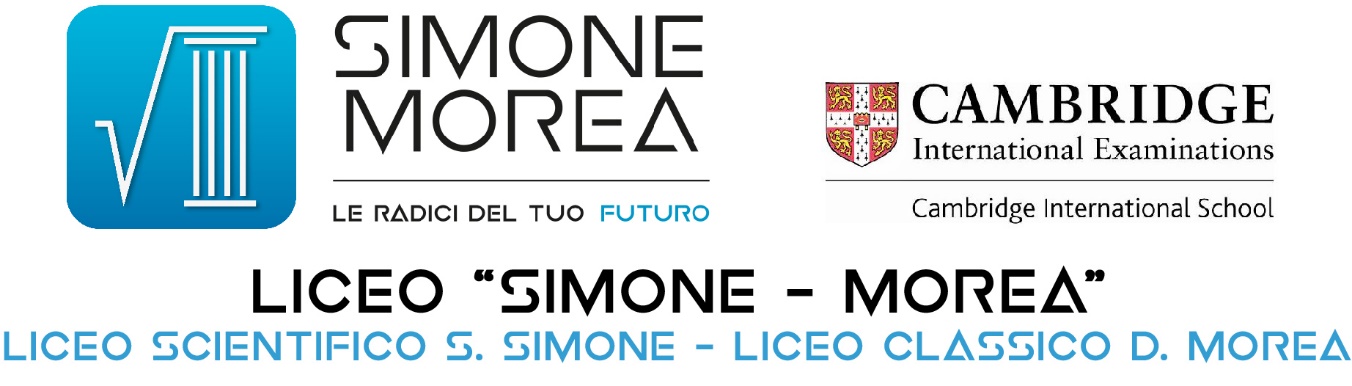 CorsistaFirma in entrataFirma in uscitaAttività svolta:Attività svolta:Attività svolta:Attività svolta:Attività svolta:Attività svolta:Attività svolta:Attività svolta:Attività svolta:Attività svolta:Attività svolta:Attività svolta:Orario: Orario: Orario: Metodologia:Metodologia:Metodologia:Metodologia:Metodologia:Metodologia:Metodologia:Metodologia:Firma del docente:………………………………Firma responsabile progetto:……………………………Firma del docente:………………………………Firma responsabile progetto:……………………………Firma del docente:………………………………Firma responsabile progetto:……………………………Firma del docente:………………………………Firma responsabile progetto:……………………………Firma del docente:………………………………Firma responsabile progetto:……………………………Firma Dirigente Scolastico:……………………………..